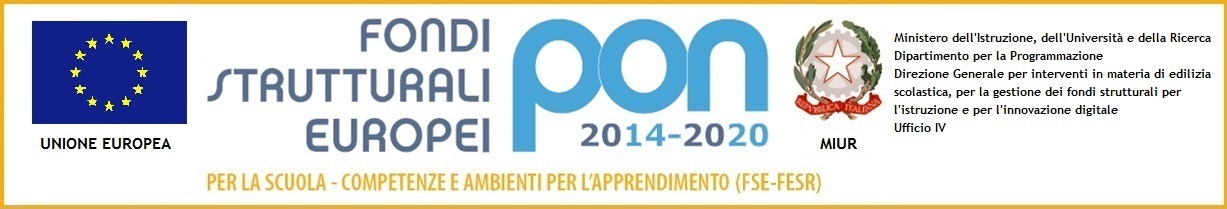 Monitoraggio Attività di didattica a distanza classe …. sez. …A. S. 2019 – 2020VISTA la Circolare n. 129 - Disposizioni attività didattica a distanza, il coordinatore di classe/Interclasse/Intersezione della ______________ (indicare classe e sezione) plesso ________ (indicare il plesso) ha effettuato un monitoraggio delle attività svolte dai colleghi del consiglio e ha delineato con gli stessi docenti le linee guida per il prosieguo delle attività di didattica a distanza. Dal monitoraggio effettuato ha rilevato che, durante la settimana che va dal 9 al 13 marzo c. a., tutti i docenti di classe hanno svolto attività di recupero e consolidamento sugli ultimi argomenti affrontati con la classe, per le discipline di propria competenza.In merito alle consegne ha rilevato quanto segue: _____________________________________________________________________________________________________________________________________________________________________________________________________________________________________________________________________________________________ In merito alle attività inclusive ha rilevato quanto segue: _____________________________________________________________________________________________________________________________________________________________________________________________________________________________________________________________________________________________ In merito alla disponibilità e alla partecipazione degli alunni ha rilevato quanto segue: _____________________________________________________________________________________________________________________________________________________________________________________________________________________________________________________________________________________________ COMPONENTI DEL CONSIGLIO DI CLASSE / INTERCLASSE / INTERSEZIONEPer la settimana che va dal 16 al 20 marzo del 2020 i docenti del consiglio, stabiliscono quanto segue: _____________________________________________________________________________________________________________________________________________________________________________________________________________________________________________________________________________________________ Note eventuali: _____________________________________________________________________________________________________________________________________________________________________________________________________________________________________________________________________________________________ Data: Il docente Coordinatore________________________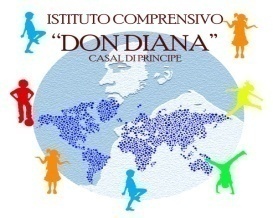 ISTITUTO COMPRENSIVO“Don Diana”Via Cavour,20 – 81033 Casal di Principe (CE)C.F.90033300618 -Presidenza 081/8162731tel/fax- 081/8921075ceic872001@istruzione.it. ceic872001@pec.istruzione.itDipartimento per la programmazioneDirezione Generale per gli Affari Internazionali  Ufficio IVDISCIPLINA /DOCENTEATTIVITÀ SVOLTE